Муниципальное бюджетное общеобразовательное учреждение «Краснооктябрьская средняя общеобразовательная школа»Стародубского муниципального района Брянской области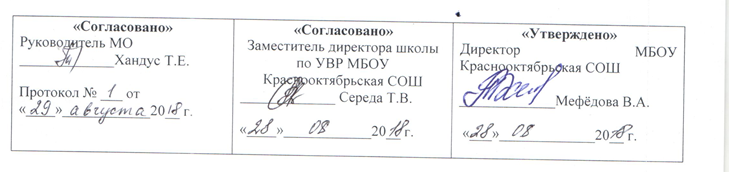 РАБОЧАЯ ПРОГРАММАпо предмету «Алгебра»для 8 класса   Составлена на основе примерной программы Министерства образования и науки, федерального компонента государственного стандарта основного общего образования и базисного учебного плана.Составитель: Белякова Марина Валерьевна, учитель математики2018 гПрограмма по алгебре предназначена для 8 класса общеобразовательных учреждений. Она составлена на основе Федерального государственного образовательного стандарта общего образования в соответствии с объемом времени, которое отводится на изучение математики по примерному учебному плану.Программа содержит следующие разделы:- планируемые результаты освоения учебного предмета;- содержание учебного предмета;- тематическое планирование с указанием количества часов, отводимых на освоение каждой темыПланируемые результаты освоения учебного предметаПрограмма обеспечивает достижения следующих результатов освоения образовательной программы основного общего образования:1. В направлении личностного развития:• умение ясно, точно, грамотно излагать свои мысли в устной и письменной форме, понимать смысл поставленной задачи, выстраивать аргументацию, приводить примеры и контрпримеры;• критичность мышления, умение распознавать логически некорректные высказывания, отличать гипотезу от факта;• представление о математической науке как сфере человеческой деятельности, об этапах ее развития, о ее значимости для развития цивилизации;• креативность мышления, инициатива, находчивость, активность при решении математических задач;• умение контролировать процесс и результат учебной математической деятельности;• способность к эмоциональному восприятию математических объектов, задач, решений, рассуждений.2. В метапредметном направлении:• умение видеть математическую задачу в контексте проблемной ситуации в других дисциплинах,в окружающей жизни; умение находить в различных источниках информацию, необходимую для решения математических проблем, и представлять ее в понятной форме, принимать решение в условиях неполной и избыточной, точной и вероятностной информации;• умение понимать и использовать математические средства наглядности (графики, диаграммы, таблицы, схемы и др.) для иллюстрации, интерпретации, аргументации;• умение выдвигать гипотезы при решении учебных задач и понимать необходимость их проверки;• умение применять индуктивные и дедуктивные способы рассуждений, видеть различные стратегии решения задач;• понимание сущности алгоритмических предписаний и умение действовать в соответствии с предложенным алгоритмом;• умение самостоятельно ставить цели, выбирать и создавать алгоритмы для решения учебных математических проблем;• умение планировать и осуществлять деятельность, направленную на решение задач исследовательского характера;• первоначальные представления об идеях и методах математики как универсальном языке науки и техники, средстве моделирования явлений и процессов.3. В предметном направлении:предметным результатом изучения курса является сформированность следующих умений.Предметная область «Арифметика»• переходить от одной формы записи чисел к другой, представлять десятичную дробь в виде обыкновенной и обыкновенную – в виде десятичной, записывать большие и малые числа с использованием целых степеней десятки;• выполнять арифметические действия с рациональными числами, сравнивать рациональныеи действительные числа, находить в несложных случаях значения степеней с целыми показателями, находить значения числовых выражений;• округлять целые числа и десятичные дроби, находить приближения чисел с недостатком и избытком, выполнять оценку числовых выражений;• пользоваться основными единицами длины, массы, времени, скорости, площади, объема, выражать более крупные единицы через более  мелкие и наоборот;• решать текстовые задачи, включая задачи, связанные с отношением и пропорциональностью величин, с дробями и процентами.Использовать приобретенные знания и умения в практической деятельности и повседневной жизни для:• решения несложных практических расчетных задач, в том числе c использованием (при необходимости) справочных материалов, калькулятора, компьютера;• устной прикидки и оценки результата вычислений, проверки результата вычисления с использованием различных приемов;• интерпретации результатов решения задач с учетом ограничений, связанных с реальными свойствами рассматриваемых процессов и явлений.Предметная область «Алгебра»• составлять буквенные выражения и формулы по условиям задач; осуществлять в выражениях и формулах числовые подстановки и выполнять соответствующие вычисления, осуществлять подстановку одного выражения в другое, выражать в формулах одну переменную через остальные;• выполнять: основные действия со степенями с целыми показателями, с многочленами и с алгебраическими дробями; разложение многочленов на множители; тождественные преобразования рациональных выражений;• решать линейные уравнения, системы двух линейных уравнений с двумя переменными;• решать текстовые задачи алгебраическим методом, интерпретировать полученный результат,проводить отбор решений исходя из формулировки задачи;• изображать числа точками на координатной прямой;• определять координаты точки плоскости, строить точки с заданными координатами.Использовать приобретенные знания и умения в практической деятельности и повседневной жизни для:• выполнения расчетов по формулам, составления формул, выражающих зависимости между реальными величинами, нахождения нужной формулы в справочных материалах;• моделирования практических ситуаций и исследования построенных моделей с использованием аппарата алгебры;• описания зависимостей между физическими величинами соответствующими формулами при исследовании несложных практических ситуаций.Предметная область «Элементы логики, комбинаторики, статистики и теории вероятностей»• проводить несложные доказательства, получать простейшие следствия из известных или ранее полученных утверждений, оценивать логическую правильность рассуждений, использовать примеры для иллюстрации и контрпримеры для опровержения утверждений;• извлекать информацию, представленную в таблицах, на диаграммах, графиках, составлять таблицы, строить диаграммы и графики;• решать комбинаторные задачи путем систематического перебора возможных вариантов и с использованием правила умножения;• вычислять средние значения результатов измерений;• находить частоту события, используя собственные наблюдения и готовые статистические данные;• находить вероятности случайных событий в простейших случаях.Использовать приобретенные знания и умения в практической деятельности и повседневной жизни для:• выстраивания аргументации при доказательстве и в диалоге;• распознавания логически некорректных рассуждений;• записи математических утверждений, доказательств;• анализа реальных числовых данных, представленных в виде диаграмм, графиков, таблиц;• решения практических задач в повседневной и профессиональной деятельности с использованием действий с числами, процентов, длин, площадей, объемов, времени, скорости;• решения учебных и практических задач, требующих систематического перебора вариантов;• сравнения шансов наступления случайных событий, оценки вероятности случайного события в практических ситуациях, сопоставления модели с реальной ситуацией;• понимания статистических утверждений.В результате изучения алгебры  обучающийся научится:выполнять арифметические действия, сочетая устные и письменные приемы; находить значения корня натуральной степени, степени с рациональным показателем, используя при необходимости вычислительные устройства; пользоваться оценкой и прикидкой при практических расчетах;составлять буквенные выражения и формулы по условиям задач; осуществлять в выражениях и формулах числовые подстановки и выполнять соответствующие вычисления, осуществлять подстановку одного выражения в другое; выражать из формул одну переменную через остальные;выполнять основные действия со степенями с целыми показателями, с многочленами и алгебраическими дробями; выполнять разложение многочленов на множители; выполнять тождественные преобразования рациональных выражений;применять свойства арифметических квадратов корней для вычисления значений и преобразований числовых выражений, содержащих квадратные корни;решать линейные, квадратные уравнения и рациональные уравнения, сводящиеся к ним, системы двух линейных уравнений и несложные нелинейные уравнения;решать линейные и квадратные неравенства с одной переменной и их системы;             решать текстовые задачи алгебраическим методом, интерпретировать полученный результат, проводить          о           отбор решений, исходя из формулировки задачи;изображать числа точками на координатной прямой;определять координаты точки плоскости, строить точки с заданными координатами; изображать множество решений линейного неравенства;распознавать арифметические и геометрические прогрессии; решать задачи с применением формулы общего члена и суммы нескольких первых членов;находить значения функции, заданной формулой, таблицей, графиком по её аргументу; находить значения аргумента по значению функции, заданной графиком или таблицей;определять свойства функции по ее графику; применять графические представления при решении уравнений, систем, неравенств;             описывать свойства изученных функций, строить их графики;извлекать информацию, представленную в таблицах, на диаграммах, графиках; составлять таблицы, строить диаграммы и графики;решать комбинаторные задачи путём систематического перебора возможных вариантов и с использованием правила умножения;вычислять средние значения результатов измерений;находить частоту события, используя собственные наблюдения и готовые статистические данные;находить вероятности случайных событий в простейших случаях.Обучающийся получит возможность:решать следующие жизненно практические задачи; самостоятельно приобретать и применять знания в различных ситуациях, работать в группах;  аргументировать и отстаивать свою точку зрения;  уметь слушать  других, извлекать учебную информацию на основе сопоставительного анализа   объектов; пользоваться предметным указателем  энциклопедий  и справочников для нахождения    информации;самостоятельно действовать в ситуации неопределённости при решении актуальных для них  проблем.узнать значение математической науки для решения задач, возникающих в теории и практике; широту и в то же время ограниченность применения математических методов к анализу и исследованию процессов и явлений в природе и обществе;узнать значение практики и вопросов, возникающих в самой математике для формирования и развития математической науки; историю развития понятия числа, создания математического анализа, возникновения и развития геометрии;применять универсальный характер законов логики математических рассуждений, их применимость во всех областях человеческой деятельности;  вероятностный характер различных процессов окружающего мира; ПЛАНИРУЕМЫЕ ПРЕДМЕТНЫЕ РЕЗУЛЬТАТЫ освоения учебного предмета В результате изучения алгебры ученик должензнать/пониматьсущество понятия математического доказательства; примеры доказательств;существо понятия алгоритма; примеры алгоритмов;как используются математические формулы, уравнения и неравенства; примеры их применения для решения математических и практических задач; как математически определенные функции могут описывать реальные зависимости; приводить примеры такого описания;как потребности практики привели математическую науку к необходимости расширения понятия числа;вероятностный характер многих закономерностей окружающего мира; примеры статистических закономерностей и выводов;смысл идеализации, позволяющей решать задачи реальной действительности математическими методами, примеры ошибок, возникающих при идеализации.уметьвыполнять основные действия со степенями с целыми показателями, с многочленами и с алгебраическими дробями; выполнять разложение многочленов на множители; выполнять тождественные преобразования рациональных выражений;применять свойства арифметических квадратных корней для вычисления значений и преобразований числовых выражений, содержащих квадратные корни;решать линейные, квадратные уравнения и рациональные уравнения, сводящиеся к ним;решать линейные неравенства с одной переменной и их системы;находить значения функции, заданной формулой, таблицей, графиком по ее аргументу; находить значение аргумента по значению функции, заданной графиком или таблицей;определять свойства функции по ее графику; применять графические представления при решении уравнений, систем, неравенств; описывать свойства изученных функций, строить их графики; использовать приобретенные знания и умения в практической деятельности и повседневной жизни для:выполнения расчетов по формулам, составления формул, выражающих зависимости между реальными величинами; нахождения нужной формулы в справочных материалах;моделирования практических ситуаций и исследования построенных моделей с использованием аппарата алгебры; описания зависимостей между физическими величинами соответствующими формулами при исследовании несложных практических ситуаций;      интерпретации графиков реальных зависимостей между величинами.СОДЕРЖАНИЕ УЧЕБНОГО ПРЕДМЕТА 1.   Рациональные дроби (23 ч)Рациональная дробь. Основное свойство дроби, сокращение дробей.Тождественные преобразования рациональных выражений. Функция и ее график.Основная цель – выработать умение выполнять тождественные преобразования рациональных выражений.Так как действия с рациональными дробями существенным образом опираются на действия с многочленами, то в начале темы необходимо повторить с учащимися преобразования целых выражений.Главное место в данной теме занимают алгоритмы действий с дробями. Учащиеся должны понимать, что сумму, разность, произведение и частное дробей всегда можно представить в виде дроби. Приобретаемые в данной теме умения выполнять сложение, вычитание, умножение и деление дробей являются опорными в преобразованиях дробных выражений. Поэтому им следует уделить особое внимание. Нецелесообразно переходить к комбинированным заданиям на все действия с дробями прежде, чем будут усвоены основные алгоритмы. Задания на все действия с дробями не должны быть излишне громоздкими и трудоемкими.При нахождении значений дробей даются задания на вычисления с помощью калькулятора. В данной теме расширяются сведения о статистических характеристиках. Вводится понятие среднего гармонического ряда положительных чисел.Изучение темы завершается рассмотрением свойств графика функции .2.   Квадратные корни (18 ч)Понятие об иррациональных числах. Общие сведения о действительных числах. Квадратный корень. Понятие о нахождении приближенного значения квадратного корня. Свойства квадратных корней. Преобразования выражений, содержащих квадратные корни. Функция  ее свойства и график.Основная цель – систематизировать сведения о рациональных числах и дать представление об иррациональных числах, расширив тем самым понятие о числе; выработать умение выполнять преобразования выражений, содержащих квадратные корни.В данной теме учащиеся получают начальное представление о понятии действительного числа. С этой целью обобщаются известные учащимся сведения о рациональных числах. Для введения понятия иррационального числа используется интуитивное представление о том, что каждый отрезок имеет длину и потому каждой точке координатной прямой соответствует некоторое число. Показывается, что существуют точки, не имеющие рациональных абсцисс.При введении понятия корня полезно ознакомить учащихся с нахождением корней с помощью калькулятора.Основное внимание уделяется понятию арифметического квадратного корня и свойствам арифметических квадратных корней. Доказываются теоремы о корне из произведения и дроби, а также тождество, которые получают применение в преобразованиях выражений, содержащих квадратные корни. Специальное внимание уделяется освобождению от иррациональности в знаменателе дроби в выражениях вида. Умение преобразовывать выражения, содержащие корни, часто используется как в самом курсе алгебры, так и в курсах геометрии, алгебры и начал анализа.Продолжается работа по развитию функциональных представлений учащихся. Рассматриваются функция ,ее свойства и график. При изучении функции показывается ее взаимосвязь с функцией , где x ≥ 0.3.   Квадратные уравнения (22 ч)Квадратное уравнение. Формула корней квадратного уравнения. Решение рациональных уравнений. Решение задач, приводящих к квадратным уравнениям и простейшим рациональным уравнениям.Основная цель – выработать умения решать квадратные уравнения и простейшие рациональные уравнения и применять их к решению задач.В начале темы приводятся примеры решения неполных квадратных уравнений. Этот материал систематизируется. Рассматриваются алгоритмы решения неполных квадратных уравнений различного вида.Основное внимание следует уделить решению уравнений вида ах2 + bх + с = 0, где а ≠ 0, с использованием формулы корней. В данной теме учащиеся знакомятся с формулами Виета, выражающими связь между корнями квадратного уравнения и его коэффициентами. Они используются в дальнейшем при доказательстве теоремы о разложении квадратного трехчлена на линейные множители.Учащиеся овладевают способом решения дробных рациональных уравнений, который состоит в том, что решение таких уравнений сводится к решению соответствующих целых уравнений с последующим исключением посторонних корней.Изучение данной темы позволяет существенно расширить аппарат уравнений, используемых для решения текстовых задач.4.   Неравенства (20 ч)Числовые неравенства и их свойства. Почленное сложение и умножение числовых неравенств. Погрешность и точность приближения. Линейные неравенства с одной переменной и их системы.Основная цель– ознакомить учащихся с применением неравенств для оценки значений выражений, выработать умение решать линейные неравенства с одной переменной и их системы.Свойства числовых неравенств составляют ту базу, на которой основано решение линейных неравенств с одной переменной. Теоремы о почленном сложении и умножении неравенств находят применение при выполнении простейших упражнений на оценку выражений по методу границ. Вводятся понятия абсолютной погрешности и точности приближения, относительной погрешности.Умения проводить дедуктивные рассуждения получают развитие, как при доказательствах указанных теорем, так и при выполнении упражнений на доказательства неравенств.В связи с решением линейных неравенств с одной переменной дается понятие о числовых промежутках, вводятся соответствующие названия и обозначения. Рассмотрению систем неравенств с одной переменной предшествует ознакомление учащихся с понятиями пересечения и объединения множеств.При решении неравенств используются свойства равносильных неравенств, которые разъясняются на конкретных примерах. Особое внимание следует уделить отработке умения решать простейшие неравенства вида ах >b, ах <b, остановившись специально на случае, когда а <0.В этой теме рассматривается также решение систем двух линейных неравенств с одной переменной, в частности таких, которые записаны в виде двойных неравенств.5.   Степень с целым показателем (11 ч). Степень с целым показателем и ее свойства. Стандартный  вид числа. Приближенный вычисления.Основная цель– выработать умение применять свойства степени с целым показателем в вычислениях и преобразованиях. В этой теме формулируются свойства степени с целым показателем. Метод доказательства этих свойств показывается на примере умножения степеней с одинаковыми основаниями. Дается понятие о записи числа в стандартном виде. Приводятся примеры использования такой записи в физике, технике и других областях знаний.6.   Повторение (8 ч)Тематическое планирование  с определением основных видов учебной деятельности8 класс (Алгебра)Тематическое планирование  с определением основных видов учебной деятельности8 класс (Алгебра)Тематическое планирование  с определением основных видов учебной деятельности8 класс (Алгебра)Тематическое планирование  с определением основных видов учебной деятельности8 класс (Алгебра)Тематическое планирование  с определением основных видов учебной деятельности8 класс (Алгебра)Тематическое планирование  с определением основных видов учебной деятельности8 класс (Алгебра)Дата по плануДата по факту№ п/пТемы урокаВиды учебной деятельностиВиды учебной деятельностиРациональные дроби и их свойства (23 ч)Рациональные дроби и их свойства (23 ч)Рациональные дроби и их свойства (23 ч)Рациональные дроби и их свойства (23 ч)Рациональные дроби и их свойства (23 ч)Рациональные дроби и их свойства (23 ч)1-2Рациональные выраженияРациональные выраженияОбсуждают и выводят понятия дробного выражения, рационального выражения. Учатся находить значение рационального выражения.         3Основное свойство дроби.Основное свойство дроби.Устанавливают основное свойство рациональной дроби. Учатся приводить дробь к новому знаменателю.4-5Сокращение дробей.Сокращение дробей.Учатся решать математические задачи используя основное свойство дроби.6-7Сложение и вычитание дробей с одинаковыми знаменателями.Сложение и вычитание дробей с одинаковыми знаменателями.Обсуждают и выводят правила сложения и вычитания дробей с одинаковыми и разными знаменателями. Учатся складывать и вычитать дроби с одинаковыми знаменателями.8-11Сложение и вычитание дробей с разными знаменателями.Сложение и вычитание дробей с разными знаменателями.Применяю правило сложения и вычитания дробей с разными знаменателями при решении различных заданий.12Контрольная работа №1 по теме:”Сложение и вычитание дробей”Контрольная работа №1 по теме:”Сложение и вычитание дробей”Применяют знания и умения на практике.13-14Умножение дробей. Возведение дроби в степень.Умножение дробей. Возведение дроби в степень.Обсуждают и выводят правило умножения дробей и возведение дроби в степень. Применяют это правило в заданиях различной степени трудности.15-16Деление дробей.Деление дробей.Обсуждают и выводят правило деления дробей. Применяют полученные знания при решении заданий.17-19Преобразование рациональных выражений.Преобразование рациональных выражений.Знакомятся с правилами действий с рациональными дробями. Учатся выполнять тождественные преобразования рациональных выражений. 20-21Функция y=k/x и её свойства.Функция y=k/x и её свойства.Обсуждают и выводят понятие обратной пропорциональности, строят её график, изучаю её свойства. Учатся находить функцию обратной пропорциональности среди различных функций и строить её график.22Обобщающий урок по теме “Умножение и деление дробей”.Обобщающий урок по теме “Умножение и деление дробей”.Обобщают и систематизируют теоретический материал. Применяют полученные знания в заданиях различной степени сложности.23Контрольная работа №2 по теме ”Умножение и деление дробей “Контрольная работа №2 по теме ”Умножение и деление дробей “Применяют знания и умения на практике.24Рациональные числа.Рациональные числа.Обсуждают и выводят понятия рационального числа. Формируют умения представлять рациональное число в виде бесконечной десятичной периодической дроби и наоборот.25Иррациональные числа.Иррациональные числа.Обсуждают и выводят понятия иррационального числа. Формируют умения представлять рациональное число в виде бесконечной десятичной периодической дроби и наоборот.26Арифметический квадратный корень.Арифметический квадратный корень.Знакомятся с новым математическим символом (квадратным корнем). Обсуждают и выводят свойства арифметического квадратного корня. Учатся находить значение выражений, содержащих корни.27-28Уравнение х2=а.Уравнение х2=а.Учатся решать простейшие квадратное уравнение вида х2=а.29Нахождения приближённых значений квадратного корня.Нахождения приближённых значений квадратного корня.Учатся извлекать арифметический квадратный корень из числа с любой точностью.30Функция у=  х  и её график.Функция у=  х  и её график.Знакомятся с функцией у=  х  , строят её график и изучают её свойства.31Квадратный корень из произведения и дроби.Квадратный корень из произведения и дроби.Обсуждают и выводят правило извлечения квадратного корня из произведения и дроби.32Квадратный корень из степени.Квадратный корень из степени.Обсуждают и выводят правило извлечения квадратного корня из степениПрименяют полученное правило при решении заданий различной степени сложности.33Контрольная работа №3 по теме ”Свойства арифметического квадратного корня”.Контрольная работа №3 по теме ”Свойства арифметического квадратного корня”.Применяют знания и умения на практике.34Вынесения множителя из под знака корня.Вынесения множителя из под знака корня.Обсуждают и выводят правило вынесения множителя из под знака корня.Применяют полученные знания на практике.35Внесения множителя под знак корня.Внесения множителя под знак корня.Обсуждают и выводят правило внесения множителя под знак корня.Применяют полученные знания на практике.36-39Преобразование выражений, содержащих квадратные корни.Преобразование выражений, содержащих квадратные корни.Учатся преобразовывать выражения, содержащие квадратные корни, применять свойства арифметического квадратного корня.40Обобщающий      урок         по                теме ”Преобразование выражений, содержащих квадратные корни”.Обобщающий      урок         по                теме ”Преобразование выражений, содержащих квадратные корни”.Обобщают и систематизируют знания по теме “Преобразование выражений, содержащих квадратные корни”. Учатся избавляться от иррациональности в знаменателе.41Контрольная работа №4 по                теме ”Преобразование выражений, содержащих квадратные корни”.Контрольная работа №4 по                теме ”Преобразование выражений, содержащих квадратные корни”.Применяют знания и умения на практике.42-43Определение квадратного уравнения. Неполные квадратные уравнения.Определение квадратного уравнения. Неполные квадратные уравнения.Обсуждают и выводят определения квадратного уравнения. Устанавливают виды квадратного уравнения. Решают не полные квадратные уравнения         44Решение квадратных уравнений выделением квадрата двучлена.Решение квадратных уравнений выделением квадрата двучлена.Учатся решать квадратные уравнения с помощью выделения квадрата двучлена.45-46Решение квадратных уравнений по формуле.Решение квадратных уравнений по формуле.Решают квадратные уравнения по формуле.47-49Решение задач с помощью квадратных уравнений.Решение задач с помощью квадратных уравнений.Учатся применять навыки решения квадратных уравнений в реальных ситуациях.50-51Теорема Виета.Теорема Виета.Обсуждают и выводят формулировку теоремы Виета и применяют её для отыскания корней приведенного квадратного уравнения.52Обобщающий урок по теме ”Квадратные уравнения”.Обобщающий урок по теме ”Квадратные уравнения”.Обобщают и систематизируют знания по теме “Квадратные уравнения”.53Контрольная работа №5 по теме ”Квадратные уравнения”.Контрольная работа №5 по теме ”Квадратные уравнения”.Применяют знания и умения на практике.54-56 Решение дробных рациональных уравнений. Решение дробных рациональных уравнений.Обсуждают и выводят алгоритм решения дробных рациональных уравнений. Применяют полученные знания при решении заданий различной степени сложности. 57-60Решение задач с помощью рациональных уравнений.Решение задач с помощью рациональных уравнений.Обсуждают и выводят алгоритм решения текстовых задач с помощью рациональных уравнений. Учатся решать текстовые задачи различной степени сложности.61Графический способ решения уравнений.Графический способ решения уравнений.Решают уравнения графическим способом. Повторяют графики изученных ранее функций. 62Обобщающий урок по теме ”Дробные рациональные уравнения”Обобщающий урок по теме ”Дробные рациональные уравнения”Обобщают и систематизируют теоретический материал и применяют его на практике.63Контрольная работа  по теме ”Дробные рациональные уравнения”Контрольная работа  по теме ”Дробные рациональные уравнения”Применяют знания и умения на практике.64Числовые неравенства.Числовые неравенства.Знакомятся с понятием строгого и не строгого неравенства, соответствующей символикой. Учатся сравнивать числа и записывать результат с помощью знаков неравенств65Свойства числовых неравенств.Свойства числовых неравенств.Обсуждают и доказывают свойства числовых неравенств. Применяют свойства неравенств при решении заданий различной степени сложности 66-67Сложение и умножение числовых неравенств.Сложение и умножение числовых неравенств.Складывают и умножают числовые неравенства. Учатся оценивать сумму. Разность, произведение и частное.68Погрешность и точность приближения.Погрешность и точность приближения.Учатся находить абсолютную и относительную погрешности приближённых значений.69Обобщающий урок по теме ”Свойства числовых  неравенств”.Обобщающий урок по теме ”Свойства числовых  неравенств”.Обобщают и систематизируют знания по теме “Свойство числовых неравенств”70Контрольная работа  по теме ”Свойства числовых неравенств”.Контрольная работа  по теме ”Свойства числовых неравенств”.Применяют знания и умения на практике.        71Пересечение и объединение множеств.Пересечение и объединение множеств.Учатся находить пересечение и объединение множеств, иллюстрировать результат операций над множествами с помощью диаграмм Эйлера.72Числовые промежутки.Числовые промежутки.Изображают на координатной прямой числовые промежутки, записывают и называют их.73-76Решение неравенств с одной переменной.Решение неравенств с одной переменной.Обсуждают и выводят алгоритм решения неравенства с одной переменной. Изображают множество его решений на координатной прямой.77-80Решение систем неравенств с одной переменной.Решение систем неравенств с одной переменной.Обсуждают и выводят алгоритм решения систем неравенства с одной переменной. Изображают множество его решений на координатной прямой.81-82Доказательство неравенств.Доказательство неравенств.Устанавливают, является ли пара чисел решением системы неравенств, решают двойные неравенства.83Контрольная работа №8  по теме :”Решение неравенств и систем неравенств с одной переменной”.Контрольная работа №8  по теме :”Решение неравенств и систем неравенств с одной переменной”.Применяют знания и умения на практике.84-85Определение степени с целым отрицательным показателем.Определение степени с целым отрицательным показателем.Обсуждают и выводят определения степени с целым отрицательным показателем. Учатся решать примеры различной степени сложности86-87Свойства степени с целым показателем.Свойства степени с целым показателем.Обсуждают и выводят свойства степени с целым отрицательным показателям. 88Стандартный вид числа.Стандартный вид числа.Знакомятся с понятием стандартного вида числа. 89Решение задач.Решение задач.Записывают числа в стандартном виде.90Контрольная работа №9  по теме ”Степень с целым показателем ”.Контрольная работа №9  по теме ”Степень с целым показателем ”.Применяют знания и умения на практике.91-92Сбор и группировка статистических данных.Сбор и группировка статистических данных.Знакомятся с таблицей частот, понятием “Относительная частота”. Учатся строить столбчатую и круговую диаграммы.93-94Наглядное представление статистической информации.Наглядное представление статистической информации.Учатся наглядно представлять данные статистических исследований в виде диаграмм.Итоговое повторение (8ч).Итоговое повторение (8ч).Итоговое повторение (8ч).Итоговое повторение (8ч).Итоговое повторение (8ч).Итоговое повторение (8ч).95Повторение по теме ”Рациональные дроби”.Повторение по теме ”Рациональные дроби”.Повторяют понятия рациональной дроби и применяют его на практике в реальной жизни для объяснения окружающих вещей.96Повторение по теме ”Квадратные корни”Повторение по теме ”Квадратные корни”Повторяют понятия квадратного корня и его свойства и применяют их на практике97 Повторение по теме ”Квадратные уравнения”. Повторение по теме ”Квадратные уравнения”.Повторяют квадратные уравнения и способы их решения и применяют их на практике.98Повторение по теме ”Неравенства”.Повторение по теме ”Неравенства”.Повторяют понятия неравенства и его свойства и применяют его на практике.99Повторение по теме ”Степень с целым показателем”.Повторение по теме ”Степень с целым показателем”.Повторяют понятия степени с целым показателем и применяют его на практике.100Итоговая контрольная работа.Итоговая контрольная работа.Применяют знания и умения на практике.101-102Обобщающий урокОбобщающий урокУчатся применять приобретённые знания, умения, навыки на практике. 